St. Croix v NWT Housing Corporation,	S-1-CV-2018-000052 2018 NWTSC 72IN THE SUPREME COURT OF THE NORTHWEST TERRITORIESIN THE MATTER OF:MARINA CLAUDETTE JACQUELINE ST. CROIXApplicant- v -NORTHWEST TERRITORIES HOUSING CORPORATIONRespondent_________________________________________________________ Transcript of the Reasons for Judgment delivered by The Honourable Judge S.H. Smallwood, sitting in Yellowknife, in the Northwest Territories, on the 26th day of October, 2018._________________________________________________________APPEARANCES:Ms. M. St. Croix:	Self-RepresentedMr. D. McNiven:	Counsel for the RespondentTHE COURT:	This is an appeal from adecision of the Rental Officer made pursuant tothe Residential Tenancies Act.There is a bit of history to this matter.The Respondent, Northwest Territories HousingCorporation, filed an application with the RentalOfficer on January 16th, 2017, claiming that theApplicant, Marina St. Croix, was abusive to thestaff at the Yellowknife Housing Authority.A hearing was held on May 11th, 2017,without the Applicant appearing.	The applicationwas granted by the Rental Officer, and an orderwas made.The Applicant appealed that decision to thisCourt, complaining that she had not receivednotice of the hearing.	On consent, the matterwas returned to the rental office for a newhearing.A second hearing was held on January 31st,2018, following which the Rental Officer grantedthe Housing Corporation's application in adecision released on February 9th, 2018.The evidence presented by the Respondent atthe hearing was based upon an incident which hadoccurred at the Respondent's office on January 26	13th, 2017.27	The Applicant had attended the office onthat day, and the Respondent Housing Corporationalleged that the Applicant had been verballyabusive to staff.In support of the application, theRespondent had two employees testify, Aya Burshanand Bob Bies, and also referred to the notes ofJanet Stephenson, which were on the Applicant'sfile at the Housing Corporation, and to theevidence of Cameron O'Keefe, who testified at thefirst hearing.The order of the Rental Officer required theApplicant to comply with her obligation to notdisturb the landlord or other tenants' enjoymentof the rental premises or residential complex andnot to breach that obligation again.Ms. St. Croix filed an Originating Notice,appealing the decision on February 22nd, 2018.There are a number of grounds raised in theOriginating Notice, which can be distilled intotwo areas: issues of procedural fairness, andbias or lack of impartiality of the RentalOfficer.The standard of review for decisions of theRental Officer has been previously decided bythis Court on several occasions.	As stated inInuvik Housing Authority v Alunik, 2014 NWTSC 37at paragraph 14:1Where the Rental Officer acts within the scope of his jurisdiction or the appealinvolves a question of fact, the standard is that of reasonableness.	Where the issueis one of law, jurisdiction or procedural fairness, the standard is that ofcorrectness.6The issues raised by the Applicant whichinvolve the conduct of the hearing are thereforesubject to the standard of correctness.The materials and argument of the Applicantappear to contain three complaints about how thehearing was conducted.	There are othercomplaints in the Applicant's materials andargument which relate to the history of thematter and the Applicant's complaints about theRespondent, which I will address later.The first argument is that the Respondentdid not provide her with full disclosure at thehearing, and this appears to be in relation tonotations on the Respondent's file system, whichwere made by Janet Stephenson and read by AyaBurshan at the hearing before the Rental Officer.The notations summarize discussions betweenMs. Stephenson and the Applicant in November and25	December 2014.	The file notation was laterprovided to the Rental Officer and is included inthe record at Tab 12.This evidence was also submitted by theApplicant at the hearing to the Rental Officer.An excerpt of the transcript of the evidence ofthe first hearing, which included a reference tothis evidence, is part of the record of theRental Officer under Tab 11, titled, "Contents ofEvidence for Rental Hearing Submitted ByRespondent at Hearing."The Applicant was aware of this evidenceprior to the hearing, whether she had receipt ofthe actual file notation or not.	The sameevidence had been referred to at the firsthearing, and a transcript of the hearing had beenprovided to the Applicant.In my view, this provided the Applicant withknowledge of what evidence the Respondent mightadduce at the hearing and was sufficient toconstitute disclosure to the Applicant.The Applicant also argues that theRespondent relied on the evidence of a witnesswho was not present so that she was unable tocross-examine that witness.	This argument is inrelation to Ms. Burshan relying on evidence fromthe first hearing, the testimony of CameronO'Keefe, who was apparently a witness to theincident in question.	The Applicant objected toits admission at the hearing, and the RentalOfficer accepted the evidence, noting that it wassimilar to an affidavit and had been made underoath.Section 75 of the Residential Tenancies Actrequires the Rental Officer to adopt the mostexpeditious method in dealing with applicationsand to follow the rules of natural justice.	Thisis consistent with the purpose of the Act, whichis:10... to provide an expeditious, summary, cost-effective means to resolvelandlord-tenant disputes.13Inuvik Housing Authority v Kendi, 2005 NWTSC46, at paragraph 22.This gives the Rental Officer latitude inhow hearings are conducted.	The rules ofevidence are not strictly enforced in rentalhearings.	Lawyers are rarely involved in theprocess and most parties represent themselves.Landlords often have an employee represent themat the hearing.	Hearsay evidence is oftenadmitted, and the right to cross-examine is notstrictly required.Where hearsay evidence plays a central roleor is the main evidence in a hearing, rules ofnatural justice are going to often permitcross-examination on that evidence.At first glance, presenting evidence thatwas adduced at the first hearing, which wasoverturned on appeal in which the Applicantappealed on the basis that she had not receivednotice of the hearing, seems unfair and is not apractice that should be recommended.	However, inthis case, the evidence of Mr. O'Keefe simplyconfirmed the evidence of Ms. Burshan andMr. Bies regarding the incident with theApplicant.	Ms. Burshan and Mr. Bies testified atthe hearing and were available forcross-examination.The decision of the Rental Officer regardingthis incident referred to the evidence ofMs. Burshan and Mr. Bies.	The Rental Officernoted that Mr. O'Keefe was present during theincident, but his conclusions do not rely uponMr. O'Keefe's evidence in coming to a conclusion.Therefore, in the circumstances, permittingcross-examination of Mr. O'Keefe was notrequired.The Applicant also argues that the RentalOfficer refused to accept her affidavit duringthe hearing, and this appears to be contrary towhat occurred during the hearing.	The RentalOfficer stated during the hearing when this issue1	was brought up (at page 15):23	Well [indistinct] if you have an affidavit, I'll certainly consider it today.4In addition to this, the Applicant alsotestified and provided a number of documents tothe Rental Officer which appear in the record,so, in the circumstances, I cannot conclude thatshe was denied the opportunity to presentevidence.The issue of bias or partiality of adecision maker has been considered by this Courtand by the Supreme Court of Canada and the testis well-established.	The test to determinewhether a judge or a decision maker has areasonable apprehension of bias was stated in theCommittee for Justice and Liberty et al vNational Energy Board, [1978] 1 S.C.R. 369 andcited in Wewaykum Indian Band v Canada, [2003] 2 20	S.C.R.	259, at 289.21... the apprehension of bias must be a reasonable one, held by reasonable andright minded persons, applying themselves to the question and obtaining thereon therequired information.	In the words of the Court of Appeal, that test is, "what wouldan informed person, viewing the matter realistically and practically - and havingthought the matter through - conclude. Would he think that it is more likely thannot that [the decision maker], whether consciously or unconsciously, would not1	decide fairly." 2The onus is on the person alleging bias, andthe threshold for finding real or perceived biasis high.	A real likelihood or probability ofbias must be shown and mere suspicion is notenough.There is also a presumption of regularity,that a decision maker in the absence of evidenceto the contrary has acted properly and inaccordance with the law.	The presumption is thata decision maker will act fairly and impartially.The Applicant argues that the Rental Officerwas good friends with Aya Burshan because: 1)they shared personal, inside jokes after thehearing; 2) they were in the room together withBob Bies prior to the hearing and were talkingand sharing stories prior to the hearing; and 3)they are both employed by the Government of theNorthwest Territories.The Applicant also argues that the RentalOfficer was not impartial because he madecomments about, "how he had been doing this foryears and that I should Google him," and he madea comment about the Applicant should feel luckythat she was chosen for a unit.The Applicant also added that following thehearing, the Rental Officer had expressed hisdisgust when she asked to change her babyfollowing the hearing in the hearing room.Dealing first with the comment that theApplicant has referred to, during the hearing theRental Officer stated:7I know -- I know how to do it, okay?If you -- you want, if you want to see how many times I've done it, go on the Internetand see how many cases have been before me.10In reviewing the transcript of the hearing,it is apparent that it was a challenging hearing.Ms. Burshan, who appeared on behalf of theRespondent, the Applicant and the Rental Officerwere the main participants in the hearing.	BothMs. Burshan and the Applicant appeared torepeatedly talk over each other and talk over theRental Officer, and cross-examination was more inthe form of an argument at times.The Rental Officer, at different points, hadto chastise both the Applicant and Ms. Burshan.At the point in the hearing when the RentalOfficer made the comment, it is not clear who theRental Officer was speaking to as immediatelybefore this, both the Applicant and Ms. Burshanwere speaking and interrupting each other andinterrupting the Rental Officer.	This commentsuggests, perhaps, that by this point in thehearing, the Rental Officer was losing patiencewith Ms. Burshan and/or the Applicant.	However,I cannot conclude, in the circumstances, that thecomment demonstrates any bias or partiality.The other points that the Applicant makesreference to are not apparent on the record,events that allegedly happened before the hearingbegan and after it concluded.	The only evidenceon this point is that of the Applicant, and thereis no corresponding evidence or explanation forMs. Burshan, Mr. Bies or the Rental Officer.With respect to people being employed by theGovernment of the Northwest Territories, the GNWTis a large employer in this jurisdiction, and thecapital is Yellowknife, which means that thereare many offices and departments of the GNWThere.	It is possible that the GNWT is thelargest employer in the NWT and in Yellowknife.Being employed by the same, large organizationwithout more cannot substantiate a claim of bias.The conversation that allegedly occurredbetween Ms. Burshan and Mr. Bies and the RentalOfficer involve sharing stories.	That the RentalOfficer and representatives of an organizationwho participate in rental hearings might havesome familiarity with each other and would talkbefore or after a hearing is not surprising.	Itis not clear what stories they might have beensharing, or to what extent those stories mightreveal a friendship or other connection whichmight establish a reasonable apprehension orbias.In some situations, particularly in a smalljurisdiction, a decision maker may become toofamiliar with people or parties who appear beforethem regularly.	However, the evidence that hasbeen presented is not sufficient to establish afriendship or a reasonable apprehension of bias.The other points that the Applicant raisedwere about the Rental Officer's treatment of her.These were not witnessed by another individual.The description of what occurred as well as thecomment alledgedly made by the Rental Officerabout the Applicant being lucky to get a unit aresubject to interpretation.The recollection of them by the Applicant21	may be coloured by her perception of whatoccurred.	They could be the result of amisunderstanding.	The Rental Officer noted inhis decision that the Applicant was easilyagitated by simple conflicts andmisunderstandings.In reviewing the documents and transcriptsthat constitute the record, that conclusion isone that is reasonable.	I am not certain if thecomments were made or if they occurred asdescribed by the Applicant, but I am not preparedto conclude on the basis of them given thestandard required to establish a reasonableapprehension of bias that the Rental Officeracted partially in this matter.In reviewing the transcript, the RentalOfficer attempted to explain his role and thedecision he had to make to the Applicant.	Heasked her questions to ascertain her position,and he intervened on her behalf on at least oneoccasion when dealing with Ms. Burshan.	Hisdecision, while granting the Respondent'sapplication, avoided making any overly negativefindings about the Applicant or her credibility.Overall, the treatment of the Applicant by theRental Officer was reasonable.I am not satisfied that the standard hasbeen met to establish that there was a reasonableapprehension of bias on the part of the RentalOfficer.At the hearing before the Rental Officer,the Applicant referred to a number of things thatshe had said occurred while she was a tenant ofthe Respondent and a number of problems andcomplaints that she had, some of which wereongoing.In the Applicant's materials, there areother complaints which relate to the history ofthe matter and the Applicant's complaints aboutthe Respondent.	Those are not in issue beforeme.It is clear that the Applicant and theRespondent have a history together, and theApplicant is upset about a number of things whichoccurred in the past, and some of which are stillongoing.The Applicant is also upset about the unitshe is living in.	One of the items of relief shesought in her pre-hearing brief was to have theYellowknife Housing Authority transfer her familyto a four-bedroom unit.	This appeal is not aboutthat.	This appeal is about the decision of theRental Officer.	If the Applicant wants to pursueher grievances against the Yellowknife HousingAuthority, then she is free to lodge her owncomplaint with the Rental Officer.In conclusion, for these reasons, the appealis dismissed.Thank you.	Mr. McNiven, if you could submitan order to that effect.MR. MCNIVEN:	Yes, I will.THE COURT:	Okay.	All right.MS. ST. CROIX:	Thank you.THE COURT:	All right.	Thank you.	Wewill adjourn.5	_____________________________________________________6	PROCEEDINGS CONCLUDED7	_____________________________________________________8910	CERTIFICATE OF TRANSCRIPT11I, the undersigned, hereby certify that theforegoing transcribed pages are a complete andaccurate transcript of the digitally recordedproceedings taken herein to the best of my skill andability.Dated at the City of Sault Ste. Marie, Provinceof Ontario, this 9th day of November, 2018. 19Certified Pursuant to Rule 723Of the Rules of Court 222324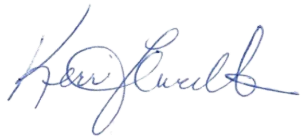 25Kerri FrancellaCourt Transcriber